Разработка внеклассного интегрированного мероприятия“Хэллоуин”. (для учащихся 2--5 классов)Подготовила: Тумова Альбина Аликовнаучитель английского языка2016г.ПОЯСНИТЕЛЬНАЯ ЗАПИСКА     В современном обществе значение английского языка огромно, так как сегодня процесс обучения направлен на практическое овладение языком, а педагогический закон гласит: прежде чем ты хочешь призвать ребенка к какой-либо деятельности, заинтересуй его ею позаботься о том, чтобы обнаружить, что он готов к этой деятельности, что у него напряжены все силы, необходимые для нее, и что ребенок будет действовать сам, преподавателю же остается только руководить и направлять его деятельность, то что как не игра и игровые упражнения  помогут учителю вызвать интерес и активизировать деятельность учащихся на уроках?           Педагогическая практика использует различные пути активизации обучаемых, побуждения к энергичному целенаправленному учению, преодоления пассивной и стереотипной деятельности, спада и застоя в умственной работе. Задача учителя состоит в том, чтобы создать условия практического овладения языком для каждого учащегося, выбрать такие методы обучения, которые позволили бы каждому ученику проявить свою активность, своё творчество. Выбор образовательных технологий для достижения целей и решения задач, поставленных в рамках учебной дисциплины «Иностранный язык» обусловлен потребностью сформировать у учащихся комплекс общекультурных компетенций, необходимых для осуществления межличностного взаимодействия и сотрудничества в условиях межкультурной коммуникации, а также обеспечивать требуемое качество обучения на всех его этапах.  Современные технологии, используемые для обучения иностранному языку, реализуют личностно - ориентированный подход в обучении, обеспечивают индивидуализацию и дифференциацию обучения с учётом способностей детей, их уровня обученности и склонностей. Иностранный язык как предмет носит деятельностный характер, что соответствует природе младшего школьника, воспринимающего мир эмоционально и активно. Это позволяет включать иноязычную речевую деятельность в игровую, свойственную ребенку данного возраста, и дает возможность осуществлять разнообразные связи с предметами, изучаемыми в начальной школе, и формировать общеучебные умения и навыки, которые межпредметны по своему характеру. Другими словами обучение иностранному языку на раннем этапе должно строиться на основе игры. Игра на занятиях по иностранному языку – это не просто коллективное развлечение, а основной способ достижения определенных задач обучения на данном этапе. В игре все равны. Она посильна даже слабым ученикам. Чувство равенства, атмосфера увлеченности и радости, ощущение посильности заданий – все это дает возможность ребятам преодолеть стеснительность, мешающую свободно употреблять в речи слова чужого языка, и благотворно сказывается на результатах обучения. Таким образом, игровые технологии обеспечивают коммуникативно-психологическую адаптацию младших школьников к новому языковому миру для преодоления в дальнейшем психологического барьера и использования иностранного языка как средства общения. Развитие личностных качеств младшего школьника, его внимания, мышления, памяти и воображения, развитие его эмоциональной сферы также происходит в процессе обучающих игр, учебных спектаклей с использованием иностранного языка. К тому же стратегия современного образования заключается в том, чтобы дать возможность всем без исключения учащимся проявить свои способности и весь свой творческий потенциал.Сценарий праздника “Хэллоуин”. (для учащихся 2-5 классов)Цель: через игры и конкурсы приобщать ребят к культуре стран изучаемого языка, развивать общий кругозор.
Задачи: 
1. Обучающая: расширить лексический запас учащихся, ввести новую лексику по теме мероприятия; познакомить с традициями страны изучаемого языка и историей праздника Хэллоуин.
2. Развивающая: развивать в детях творческие способности, память, внимание, воображение.
3. Воспитательная: воспитывать умение слушать, работать в команде, прививать учащимся толерантность.Оборудование: звукозаписи песен, набор овощей и фруктов, фломастеры, листы бумаги, детские рисунки, декорационные карточки, кроссворды, бумага как белая так и цветная, фольга, скрепки, степлер, цветные нитки, ткань (марля или сетка).Ход мероприятия:Звучит песня Хэллоуин на английском языкеВедущий 1: читает стихотворениеIt's Halloweenby Jack PrelutskyIt's Halloween! It's Halloween!
The moon is full and bright
And we shall see what can't be seen
On any other night:
Skeletons and ghosts and ghouls,
Grinning goblins fighting duels,
Werewolves rising from their tombs,
Witches on their magic brooms.
In masks and gouns we haunt the street
And knock on doors for trick or treat.
Tonight we are the king and queen,
For oh tonight it's Halloween!Ведущий 2.:Good day, dear friends. It's autumn. It's a very nice and fantastic season of the year. Today we celebrate one of those holidays which it is possible to name an international holiday as today this holiday is celebrated not only in the English –speaking countries, but it has reached our country. Interestingly, and somebody knows about history of occurrence of the given holidayПереводчик:  Добрый день, дорогие гости. На пороге осень, которая приносит нам бурю эмоций от встречи с необычно пестрой осенней природой, накрывает стол богатым урожаем, готовит свои осенние сюрпризы. Сегодня мы празднуем один из тех праздников, которые можно назвать интернациональными праздниками, поскольку в наши дни этот праздник отмечается не только в англо-говорящих и европейских странах, но он дошел и до нашей страны. Интересно, а кто-нибудь знает об истории возникновения данного праздника?(Дать возможность ребятам высказаться и позволить им не только рассказать об истории возникновения праздника, но и о традициях, связанных с его проведением)Ведущий 1. :The celebration of All Saints Day or just Halloween takes place on October 31st. The tradition of Halloween began in the fifth century B.C. This day Irish Celts celebrate their New Year at that time, because they organized their year according to the agricultural calendar and marked the transition from one year to the next on October 31.Переводчик: Празднование Дня Всех Святых, или Хэллоуина, проходит 31-го октября. Празднование Хэллоуина начали в пятом столетии до н.э. ирландские кельты. В этот день они отмечали свой Новый Год, потому что вели свое летоисчисление по сельскохозяйственному календарю. Они праздновали конец одного года и начало другого 31 октября.Ведущий 2: In the year 835 A.D. the Roman Catholic Church made November 1st a church holiday to honor all the saints. This day is called All Saints’ day. Since that time many years have passed some traditions are gone, new traditions appeared. But the tradition of disguise which developed approximately in the 16th century and tradition of begging of sweets at night on October 31 remained still. In the 16th century children and adults put on fabric masks and went from one door to another, demanding from owners an entertainment and small playing pranks. Today we will a little play pranks and we will be treated with the sweet too. And of course we learn a lot of interesting about the Halloween and we will learn new English words. So we begin.Переводчик: В 835 году нашей эры римско-католическая церковь сделала 1-е ноября церковным праздником в честь всех святых. Этот день называют Днем Всех Святых. С тех пор прошло много лет. Некоторые традиции исчезли появились новые. Но традиция переодевания, сложившаяся примерно в 16 веке и традиция выпрашивания сладостей ночью 31 октября сохранилась до сих пор. В 16 веке дети и взрослые надевали тканевые маски и ходили от одной двери к другой, требуя от хозяев угощение и мелко шаля.  Мы сегодня тоже немного пошалим и угостимся сладким. А попутно узнаем ещё много интересного про Хэллоуин и выучим новые английские слова. Итак мы начинаем:Конкурс «Собери урожай» повторение названий овощей и фруктов и цветов и грамматической конструкции: “I have got..”. (виноград, картофель, морковь, банан, лимон, апельсин, яблоко, лук, перец помидор, баклажан, кукуруза, груша)Дети берут из корзины овощ или фрукт и называют названия овощей и фруктов на английском языке, указывая их цвет и используют грамматическую  конструкцию: “I have got..”..Ведущий 1.: Thank you children for a rich crop you are good fellows and we pass to the second competition:Переводчик: Спасибо вам ребята за богатый урожай вы молодцы и мы переходим ко второму конкурсу:Конкурс Игра «Волшебный квадрат»
Ведущий 2.: Ребята, на доске выписаны слова, связанные с Хэллоуином. Я буду называть их и показывать соответствующую картинку. Вы должны запомнить, как слово читается и переводится, вам это понадобится для следующего конкурса. Готовы?  (введение слов: witch, skeleton, ghost, vampire, mummy, zombie, monster, snake, bat)
«Очень хорошо! А теперь я раздаю каждому по листочку с магическим квадратом. Все новые слова, которые мы с вами только что узнали, спрятаны здесь. Они написаны только прямо слева направо или сверху вниз и могут пересекаться. Я даю вам 5 минут. Посмотрим, кто найдёт больше слов. Время пошло» 
Квадрат: С ответами:: Ведущий 1.: Well done, and now let's warm upПереводчик: Отлично поработали, а теперь давайте немного разомнемсяКонкурс «Разминка» звучит минусовка Хэллоуин (повторение команд)Дети под музыку выполняют команды: stand up, sit down, close your eyes, open your eyes, clap your hands, stamp your feet, run jump, turn around, swim, swing и т.д.Ведущий 2.: Fine, and we already have a new competition for you.Переводчик: Здорово у вас получилось, а у нас уже готов новый конкурсКонкурс «Рисуем привидение» по заданию (повторение цветов, частей тела). Взять заданный цвет фломастера и с закрытыми глазами нарисовать заданную часть тела).- take black colour and draw a head- take red colour and draw one eye- take green colour and draw a nose- take brown colour and draw an ear и т.д.Ведущий 1.: Well done, what ghosts you draw, it wouldn't be desirable to meet them, especially as we are waited by following task.Переводчик: Ну и привидения у нас получились, не хотелось бы с ними встречаться, тем более, что нас ждет уже следующее задание.Конкурс «Кто быстрее» Дети распределяют слова, написанные на доске (witch, skeleton, ghost, vampire, mummy, zombie, monster, snake, bat в пустом кроссворде.Ведущий 2.: Children, look there are a lot of animals around us today. Let's unite  them on colours and count.Переводчик: Ребята, посмотрите сколько вокруг нас сегодня всяких животных. Давайте их объединим по цветам и посчитаем. Конкурс. Игра «Не собьюсь» повторение счета и названия цветовДети находят и считают змей, пауков, летучих мышей, сов одного цвета. (Животные развешиваются по классу).Ведущий 1: Children you know that the most known custom of Halloween is the tradition of dressing. The tradition of dressing in costume for Halloween has both European and Celtic roots. Hundreds of years ago, winter was an uncertain and frightening time. Food supplies often ran low and, many people afraid of the dark, the short days of  winter were full of constant worry. On Halloween, when it was believed that ghost came back to the earthly world, people thought that they would encounter ghosts if they left their homes. To avoid being recognized by these ghosts, people would wear masks when they left their homes after dark so that the ghost would mistake them for fellow spirits.Переводчик: Ребята, вы знаете, что самая известная традиция Хэллоуина- традиция переодевания. Она имеет как европейские, так и кельтские корни. Сотни лет тому назад зима была неопределенным и пугающим временем года. Продовольствия всегда не хватало, многие люди боялись темноты, короткие зимние дни были полны беспокойства. Существовало поверье, то на Хэллоуин в земной мир возвращались духи, и люди боялись, что они встретить духов, поэтому, когда люди выходили из дому, они одевали маски, чтобы сами духи приняли их за таких же духов как они сами.Конкурс  «Показ мод» (Задача участников из подручных материалов создать костюм и представить его. Для данного конкурс понадобятся: бумага как белая так и цветная, фольга, скрепки, степлер, цветные нитки, ткань (марля или сетка).Во время подготовки участников остальные ребята смотрят видеоролики по теме мероприятия. (The scary skeleton, Five little skeletons)Ведущий 2. Ребята, замечательные модели вы представили, наш праздник подходит к концу, а мы до сих пор не видим главного символа Хэллоуина тыкву и поиску этого символа посвящено наше следующее задание.Конкурс «Раз, два, три, четыре, пять я иду тебя искать» (повторение предлогов: ON, IN, UNDER, BETWEEN, IN FRONT OF, BEHIND). Нужно найти символ Хэллоуина тыкву, заранее спрятанную, в большую коробку. (когда коробку нашли прежде чем ее открыть, нужно рассказать стихотворение про тыкву: 
Five little pumpkinsFive little pumpkins
Sitting on a gate
The first one said,
"My it's getting late!"
The second one said,
"There are witches in the air!"
The third one said,
"Good folk, beware!"
The fourth one said,
"We'll run and run!"
The fifth one said,
"Let's have some fun!"
"WOOOOOOOH", went the wind,
And OUT went the light;
And the five little pumpkins
Rolled out of sight!Mr Pumpkin, Pumpkin. Yellow and fatYellow and fatHarvest time is comingHarvest time is comingThat is thatВедущий 1.: And now we light Jack a lamp and we make wishes.Переводчик: А сейчас мы зажигаем Джек фонарь и загадываем желания. Ведущий 2: "We spent our time perfectly who agrees with me, laugh, as the    vile witch!We learned a lot today who agrees with me, growl, as the real werewolf! We made tremendous ghosts who agrees with me, smile, as the true vampire!With this remarkable, though frightening smile, we will finish our holiday today! Good-bye!"Переводчик: «Мы отлично провели время, кто согласен со мной, смейтесь, как мерзкая ведьма!
Мы много нового узнали сегодня, кто со мной согласен, порычите, как настоящий оборотень! 
Мы сделали потрясающих привидений, кто согласен со мной, улыбнитесь, как истинный вампир!
Вот с этой замечательной, хоть и пугающей улыбкой, мы и закончим наш праздник сегодня! До свидания!»СПИСОК ЛИТЕРАТУРЫВасильева Е.А.  Изучай английский играяБрестовска Анна, Сумера Адам Английский язык в кроссвордахДзюина Е.В. Игровые уроки и внеклассные мероприятия на английском языкеПукина Т.В. Занимательный английскийКаретникова А.А. Весёлый английский в начальной и средней школе           http://learnenglishkids.britishcouncil.org/en/  The scary skeleton           www.youtube.com Five little skeletonsПРИЛОЖЕНИЕ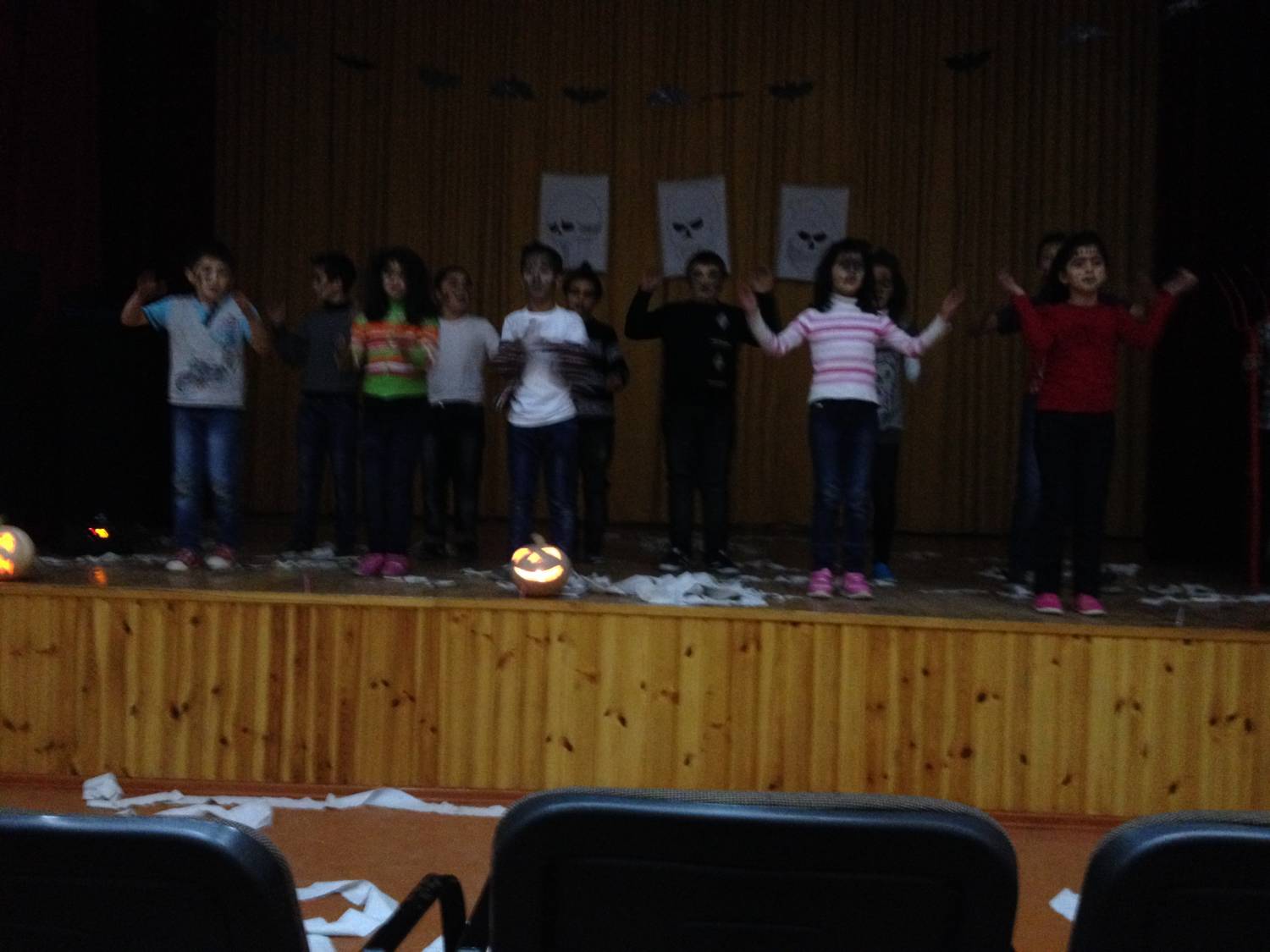 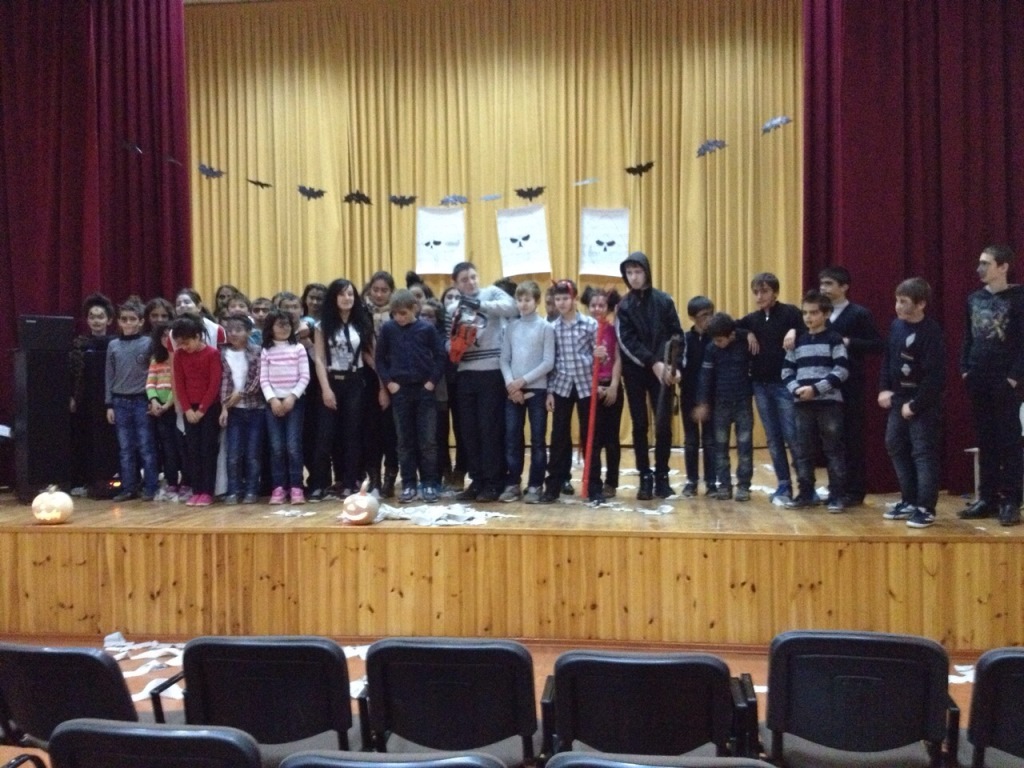 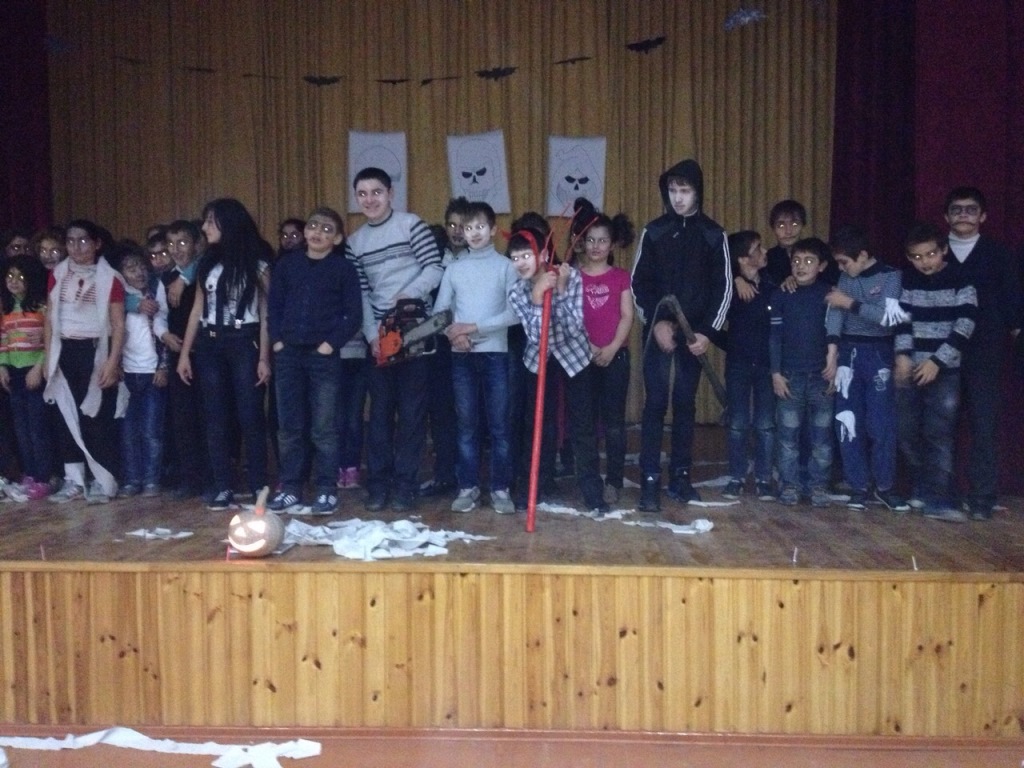 GGDMUMMYSKELETONKNRSOLNHVYWGHOSTYWITCHTXVAMPIRETJSNAKERQBAZOMBIEFNHOBATKGGD MUMMYSKELETONKNRSOLNHVYWGHOSTYW ITCHTXVAMPIRETJSNAKERQBAZOMBIEFNHOBATK4 72183956 4 4ОТВЕТЫ ОТВЕТЫ ОТВЕТЫ ОТВЕТЫ wwii7battcc21ghhost8kz3vampiireol9mummmmmmy5snaakebti66monstern